I. Vyplní  uchádzač :                                   II. Vyplní všeobecný lekár pre dospelých : *prílohou prihlášky je overená kópia maturitného vysvedčenia, doklad o zmene priezviska (sobášny list)P R I H L Á Š K A   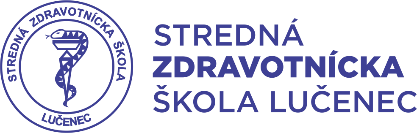 na pomaturitné štúdium ODBOR: 5361 N - PRAKTICKÁ SESTRAV   dňa    Podpis uchádzača POSUDOK ZMLUVNÉHO LEKÁRA K ZDRAVOTNEJ SPÔSOBILOSTI K ŠTÚDIU ZVOLENÉHO ODBORU Uchádzač spĺňa zdravotné kritériá na prácu v odbore, vrátane kritérií pre pracovníkov vykonávajúcich  epidemiologicky závažnú činnosť  netrpí -    poruchami obmedzujúcimi funkcie nosného a pohybového systému, postihnutím horných končatín, ktoré obmedzuje      funkciu rúk, prstov a ich dobrú pohybovú koordináciu,chronickým a recidivujúcim  ochorením kože, ktoré výrazne postihuje ruky,závažným chronickým, recidividujúcim ochorením dýchacích ciest závažným postihnutím centrálneho nervového systému s poruchami pohybových koordinácií,záchvatovitými stavmi,  psychickými poruchaminemá návykové látky v anamnéze,spĺňa požadovanú zrakovú a sluchovú ostrosť, (centrálna zraková ostrosť do diaľky s korekciou na lepšom oku minimálne 6/9, do blízka s korekciou J. č. 2, pričom zorné pole na lepšom oku nie je zúžené pod 45° vo všetkých smeroch, sluchová ostrosť aspoň jedného ucha pre šepot z )V ...........................................  dňa ......................                                                                  Pečiatka a podpis  lekáraPOTVRDENIE LEKÁRA O OČKOVANÍ PROTI HEPATITÍDE TYPU B:Počet dávok: V ...........................................  dňa ......................                                                                  Pečiatka a podpis  lekára